Pozvánka na veřejné jednání, 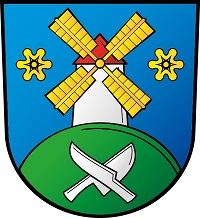 které se uskuteční v úterý 17. 7. 2018 v 17 hodin v sále Obecního domu ZbyslavicProgram: 1. Stav kanalizace obce Zbyslavice ke dni 10. 7. 20182. záměr obce3. Informace o hydrogeologických průzkumech4. Novela vodního zákonaVážení občané, poskytujeme Vám informace o stavu kanalizace a záměru čištění odpadních vod v naší obciZjištěný stav z minulosti:První zaměření stokové sítě – Ing. Engl – 30. 7. 2004V 02/2006 vypracován provozní řád kanalizace (PŘ) s účinností od 1. 4. 2006 a platností do 31. 3. 2011. PŔ vypracoval Ing. Tomáš Kopec a byl schválen Obcí Zbyslavice bývalým starostou Ing. Zdeňkem Bestou. Ten podal dále žádost na Magistrát města Ostravy (dále MMO) o schválení tohoto PŘ.8. 3. 2006 bylo MMO přerušeno schválení provozního řádu Kanalizace Obce Zbyslavice MMO s žádostí o doplnění dokumentů a) kolaudačního rozhodnutí b) platného povolení k vypouštění odpadních vod do vod povrchových.Vzhledem k tomu, že nebyly tyto dokumenty doloženy, bylo schválení provozního řádu 25. 8. 2006 zastaveno.11. 2. 2008 starosta Ing. Besta podal žádost k MMO o vypouštění odpadních vod do vod povrchových. Tato žádost byla opět přerušena z důvodu požadavku na doplnění náležitostí o stanovisko Povodí Odry s. p. a správce vodního toku Sezina – Zemědělskou vodohospodářskou správu.23. 4. 2008 bylo po doplnění dokumentů konečně vydáno Rozhodnutí k povolení vypouštění odpadních vod do vod povrchových s platností Rozhodnutí do 31. 3. 2018. Rozhodnutí určuje hodnoty pro povolené limity k vypouštěného znečištění, tj. BSK5 = 30 mg/l, CHSKCr = 125 mg/l,  NL = 40 mg/l.pozn. BSK5 – biologická spotřeba kyslíkuCHSKCr – chemická spotřeba kyslíkuNL – nerozpuštěné látky13. 9. 2010 byla provedena kontrola z České inspekce životního prostředí, kdy kontrolovala čistotu odpadních vod, spotřebu pitné vody a množství proteklé vody z povolené kanalizační výusti.Bylo konstatováno, že systém monitoringu kvality vypouštěných odpadních vod z obce Zbyslavice považuje ČIŽP za nevyhovující a že stávající systém povolení nemá vypovídající charakter o dopadu vypouštěných odpadních vod z povolené kanalizační výusti a požaduje, aby místo odběrů odpadní vody bylo změněno po projednání s vodoprávním úřadem V roce. 2015 byly na základě žádosti obce předány k vyplnění občanům dotazníky za účelem zjištění, kolik nemovitostí vypouští předčištěné odpadní vody do kanalizace.  Dotazníky odevzdalo cca 80% obyvatel nemovitostí. cca 56 RD upřesnilo, že má vybudované septiky (tj. s vypouštěním do kanalizace)cca 77 RD upřesnilo, že má vybudované žumpy (tj. bezodtoká jímka)cca 5 RD má vybudované ČOVcca 34 RD vypouští odpadní vody do kanalizace bez čištěnícca 40 RD nepřipojeno, nebo neodevzdali dotazníkC E L K E M 212 RDk 1. 1.2 018 obec Zbyslavice eviduje 212 popisných čísel a 634 žijících obyvatelV 08/2015 byl vyhotoven nový pasport PD kanalizace. V 04/2016 vypracován nový Kanalizační řád, který již byl předložen a schválen Povodím Odry a.s. a předán k odsouhlasení na Magistrát města Ostravy (MMO) dne 13. 6. 2016. Vytvořen i Plán financování a obnovy kanalizace, který v případě absence je rovněž dle zákona pod sankcí.Na základě doporučení z kontroly ČIŽP dle zápisu z 09/2010 byla 30. 5. 2017 provedena pochůzka a kontrola kanalizačních výustí starostkou obce Regínou Vřeskou, odpovědným zást. Jiřím Hoffmannem za účasti zástupcem MMO – Ing. Jana Vaňka.8. 3. 2017 byla podaná nová Žádost na MMO o vydání nového  povolení vypouštění odpadních vod společně se zakreslením nového pasportu kanalizace do nové digitální mapy platné od 02/2018.  4. novela vodního zákona29.5.2018 Poslanecká sněmovna schválila novelu vodní zákona, který již byl podepsán prezidentem republiky.  Za závažnou změnu lze považovat nově zavedenou definici pojmu „odpadní voda“ a způsoby likvidace odpadních vod akumulovaných v bezodtokých jímkách (žumpách).29.5.2018 Poslanecká sněmovna schválila novelu vodní zákona, který již byl podepsán prezidentem republiky.  Za závažnou změnu lze považovat nově zavedenou definici pojmu „odpadní voda“ a způsoby likvidace odpadních vod akumulovaných v bezodtokých jímkách (žumpách).Pro akumulaci odpadních vod v bezodtokých jímkách platí povinnost zajistit zneškodňování odvozem na čistírnu odpadních vod. Odvoz může provádět pouze osoba oprávněná podle jiného právního předpisu, která má uzavřenou platnou smlouvu s provozovatele čistírny odpadních vod na odběr a zneškodnění odpadních vod z bezodtokých jímek. Na výzvu vodoprávního úřadu nebo České inspekce životního prostředí je vlastník jímky povinen předložit daňové doklady o vývozu odpadních vod za období posledních dvou kalendářních let, ze kterých bude patrno množství vyvezené odpadní vody, datum vývoz a název osoby, jenž odpadní vodu odebrala.(pozn. množství odvezené odpadní vody musí souhlasit s množstvím dodané pitné vody měřené vodoměrem)  5. 2018 – Česká inspekce životního prostředí - Kontrola kanalizace a vypouštění odpadních vod dle vodního zákona  Výsledkem kontroly bylo konstatování, že nebyl porušen Vodní zákon a Zákon o Vodovodech a kanalizacích. Bylo konstatováno, že přijatá opatření, která obce Zbyslavice podnikla, jsou v souladu s doporučeným záměrem od poslední kontroly ČIŽP v 09/2010.Byla však požadována konkrétní opatření při budoucí výstavbě kanalizace a ČOV, nebo zlepšení vypouštěných odpadních vod dobudováním domovních ČOV.   Cca 350 osob je napojeno dešťovými vodami ze střech nemovitostí. Zbytek nemovitostí dešťové vody vypouští na svých pozemcích do zásaku a trativodů.10. 7. 2018	Ing. Jiří Hoffmann, odpovědný zástupce za provoz kanalizace Záměr obce:Obec Zbyslavice plánuje čištění odpadních vod prostřednictvím DČOV (domovní čistírny odpadních vod) tak aby naplnila nezbytná zákonná ustanovení zákona o Vodách 254/2001 Sb. v platné znění.Záměrem obce je předčištěné odpadní vody (z DČOV) odvádět do kanalizace nebo zasakovat na pozemku vlastníka, případně budou zachovány žumpy/septiky s kontrolovaným vývozem obsahu.Společnost G-Consult, spol. s r.o. pro výše uvedené zajištuje realizaci vstupní fáze - geologicko-průzkumných prací. Cílem  geologických a hydrogeologických poměrů na lokalitě - bude realizace studie lokality obce Zbyslavice v rozsahu analýzy stávajícího systému odkanalizování, nakládání se splaškovými vodami u jednotlivých nemovitostí a hydrogeologického posouzení (průzkumu) území obce pro účely návrhu dílčích zasakovacích systémů. Analýza stávajícího systému odkanalizování bude realizována v rámci posouzení autorizovaného inženýra vodohospodářských staveb.geologický a hydrogeologický průzkum na celém území obceVýstupem geologického a hydrogeologického průzkumu bude mapa rajonizace obce v posuzovaných plochách s vymezením základních ploch s možnosti zasakování. Na plochách, kde nebude z pohledu hydrogeologických poměrů zasakování ani odvedení  vod do kanalizace možné, bude navrženo variantní řešení. Geologické práce budou prováděny na vymezených místech pomocí vrtů, z nichž část bude vystrojena pro provedení  vsakovacích zkoušek (zkoušky ověřující možnosti vsakování vody v reálném čase). Pozice vrtů budou definovány v koordinaci vlastníků pozemků, geologickou firmou a správou obce. V rámci průzkumných prací bude provedeno 20 – 25 vrtů v celém katastru  obce vč. Vrchpolí.Veškeré pozemky dotčené vrtným průzkumem budou po provedení prací uvedeny do původního stavu.Pro zjištění možnosti napojení budoucích ČOV na stávající kanalizaci bude nutno zpracovat "pasport kanalizace". Bude provedeno:A) geodetické zaměření kanalizace vč. hloubek šachtic - tímto se ověří spády a kapacita kanalizace a její umístěníB) kamerové prohlídky kanalizace - upřesní stávající stav kanalizace, upřesní dimenze potrubí, ukáže napojení stávajících  přípojek na kanalizaci a jejich dimenzi a technický stav napojeníNa základě provedeného "pasportu kanalizace" pak bude možno jednotlivě prověřit možnosti napojení budoucích ČOV na kanalizaci.Vážení Občané přijďte se záměrem o stavu kanalizace seznámit na veřejném jednání konaném dne 17. 7. 2018 v 17 hodin v sále  Obecního domu \Zbyslavice.\na \vaše případné dotazy budou odpovídat vedoucí oddělení vodního hospodářství \magistrátu města  Ostravy  - Ing. Bc. Jan Vaněkzástupci splečnosti G- Consult, s. r. o. - Ing. Jaroslav Gavlas geodetické zaměření- \Ing. Jiří Hoffmann – správce kanalizace Na setkání s Vám  se těší Regína Vřeská 